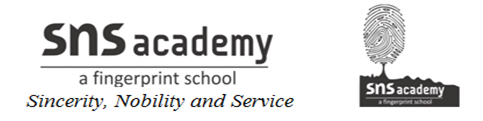 Subtraction of Numbers with Decimals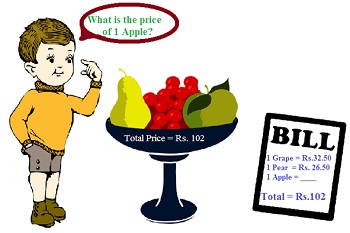 The rules for subtraction are:The smaller number is written under the bigger number.The numbers are written in such a way that the decimals are in the same vertical line.Subtraction is started from the right hand side.Example: What is 7.368 − 1.15 ?To check we can add the answer to the number subtracted:Example: Check that 7.368 minus 1.15 equals 6.218Let us try adding 6.218 to 1.15It matches the number we started with, so it checks out.Line the decimals up:7.368−1.15"Pad" with zeros:7.368−1.150Subtract:7.368−1.1506.218Line the decimals up:6.218+1.15"Pad" with zeros:6.218+1.150Add:6.218+1.1507.368